Summer Term 1: Week 1                                                                      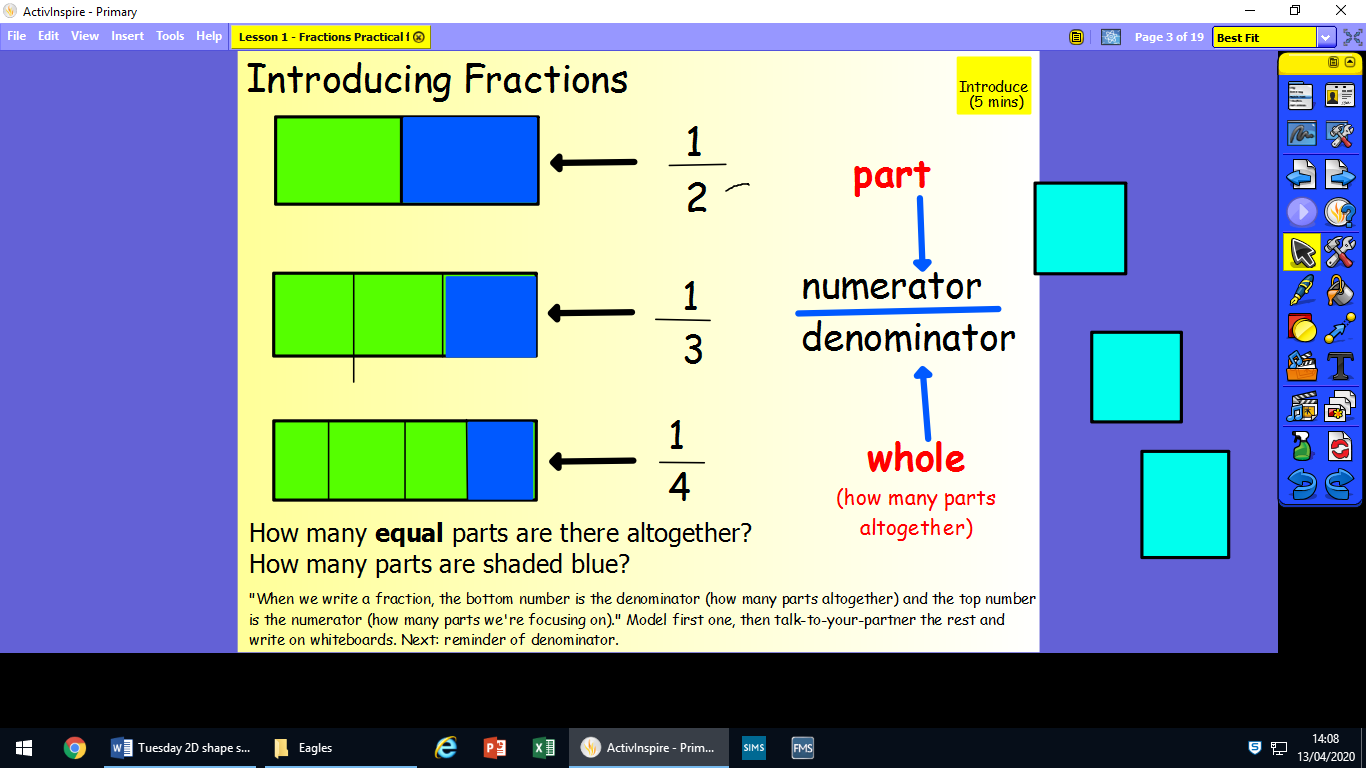 Maths Task 3 – fractions of shapesA fraction is an equal part of a whole. When we write a fraction we have 2 parts – the denominator and the numerator.For example; ½ is 1 part of 2 equal parts                       ¾ is 3 parts of 4 equal partsCan you find things around your house that you can split into fractions of halves, thirds or quarters?This might be a pizza that you can cut into quarters. Can you take photographs or draw pictures of the object as a whole and in the fractions you created?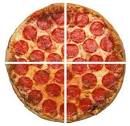 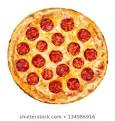 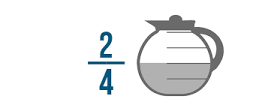 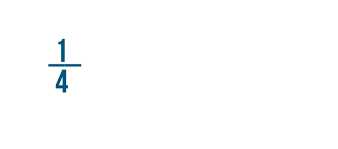 Each part of the pizza is           Two pieces of the pizza would be Can you show 2/4, ¾ or 2/3 of the objects you have used?